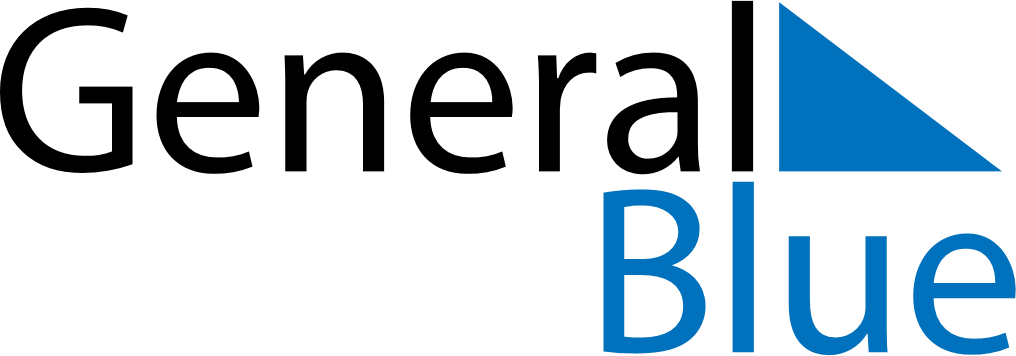 August 2029August 2029August 2029ZimbabweZimbabweSUNMONTUEWEDTHUFRISAT123456789101112131415161718Heroes’ DayDefence Forces Day19202122232425262728293031